lMADONAS NOVADA PAŠVALDĪBA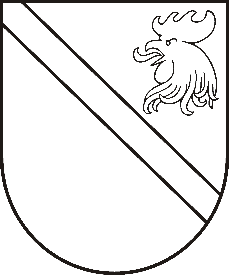 Reģ. Nr. 90000054572Saieta laukums 1, Madona, Madonas novads, LV-4801 t. 64860090, e-pasts: pasts@madona.lv ___________________________________________________________________________MADONAS NOVADA PAŠVALDĪBAS DOMESLĒMUMSMadonā2021.gada 15.jūnijā						            		 Nr.262									               (protokols Nr.14, 27.p.)Par zemes ierīcības projekta apstiprināšanu un nekustamā īpašuma lietošanas mērķa noteikšanu plānotajām zemes vienībām nekustamajā īpašumā “Vintieši”, Praulienas pagastā, Madonas novadāMadonas novada pašvaldībā saņemts SIA “AMETRS” iesniegums Nr. 1-2/644 (reģistrēts Madonas novada pašvaldībā 10.06.2021. ar reģ. Nr. MNP/2.1.3.1/21/1786) ar lūgumu apstiprināt zemes ierīkotājas Rūtas Putniņas (zemes ierīkotāja sertifikāts Nr. AA0144 derīgs līdz 03.02.2023) izstrādāto zemes ierīcības projektu nekustamā īpašuma “Vintieši” (kadastra numurs 7086 016 0018) zemes vienības ar kadastra apzīmējumu 7086 016 0019 ar kopējo platību 11,9 ha, kas atrodas Praulienas pagastā, Madonas novadā, sadalīšanai, izpildot Madonas novada pašvaldības izsniegtos nosacījumus. Pamatojoties uz Zemes ierīcības likumu, Ministru kabineta 02.08.2016.g. noteikumiem Nr.505 “Zemes ierīcības projekta izstrādes noteikumi” 26. un 28.punktu, “Nekustāmā īpašuma valsts kadastra likuma” 9.panta pirmās daļas 1.punktu, 20.06.2006. Ministru kabineta noteikumiem Nr.496 “Nekustamā īpašuma lietošanas mērķu klasifikācijas un nekustamā īpašuma lietošanas mērķu noteikšanas un maiņas kārtība” pirmās daļas 2. punktu, ņemot vērā 15.06.2021. Finanšu un attīstības komitejas atzinumu, atklāti balsojot: PAR – 14 (Agris Lungevičs, Aleksandrs Šrubs, Andrejs Ceļapīters, Andris Dombrovskis, Andris Sakne, Antra Gotlaufa, Artūrs Grandāns, Gatis Teilis, Gunārs Ikaunieks, Inese Strode, Ivars Miķelsons, Rihards Saulītis, Valda Kļaviņa, Zigfrīds Gora), PRET – NAV, ATTURAS – NAV, Madonas novada pašvaldības dome NOLEMJ:Apstiprināt SIA  SIA “AMETRS” 2021.gada 10. jūnijā Madonas novada pašvaldībā reģistrēto zemes ierīcības projektu, nekustamā īpašuma “Vintieši” kadastra numurs 7086 016 0018, zemes vienības ar kadastra apzīmējumu 7086 016 0019, kas atrodas Praulienas pagastā, Madonas novadā, sadalīšanai.  Zemes vienības sadalījuma robežas noteikt saskaņā ar zemes ierīcības projekta grafisko daļu (1.pielikums), kas ir šī lēmuma neatņemama sastāvdaļaPlānotajai (paliekošajai) zemes vienībai ar kadastra apzīmējumu 7086 016 0210 piešķirt nosaukumu “Mazvintieši”, kas atrodas Praulienas pagastā, Madonas novadā, un noteikt nekustamā īpašuma lietošanas mērķi – zeme, uz kuras galvenā saimnieciskā darbība ir mežsaimniecība (NĪLM kods 0201), 6,6 ha platībā.Plānotajai (projektētajai) zemes vienībai ar kadastra apzīmējumu 7086 016 0211 saglabāt nosaukumu “Vintieši” un noteikt nekustamā īpašuma lietošanas mērķi – zeme, uz kuras galvenā saimnieciskā darbība ir lauksaimniecība (NĪLM kods 0101), 5,3 ha platībā.Saskaņā ar Administratīvā procesa likuma 188.panta pirmo daļu, lēmumu var pārsūdzēt viena mēneša laikā no lēmuma spēkā stāšanās dienas Administratīvajā rajona tiesā.Saskaņā ar Administratīvā procesa likuma 70.panta pirmo daļu, lēmums stājas spēkā ar brīdi, kad tas paziņots adresātam. Domes priekšsēdētājs						    A.Lungevičs Dzelzkalēja 28080417